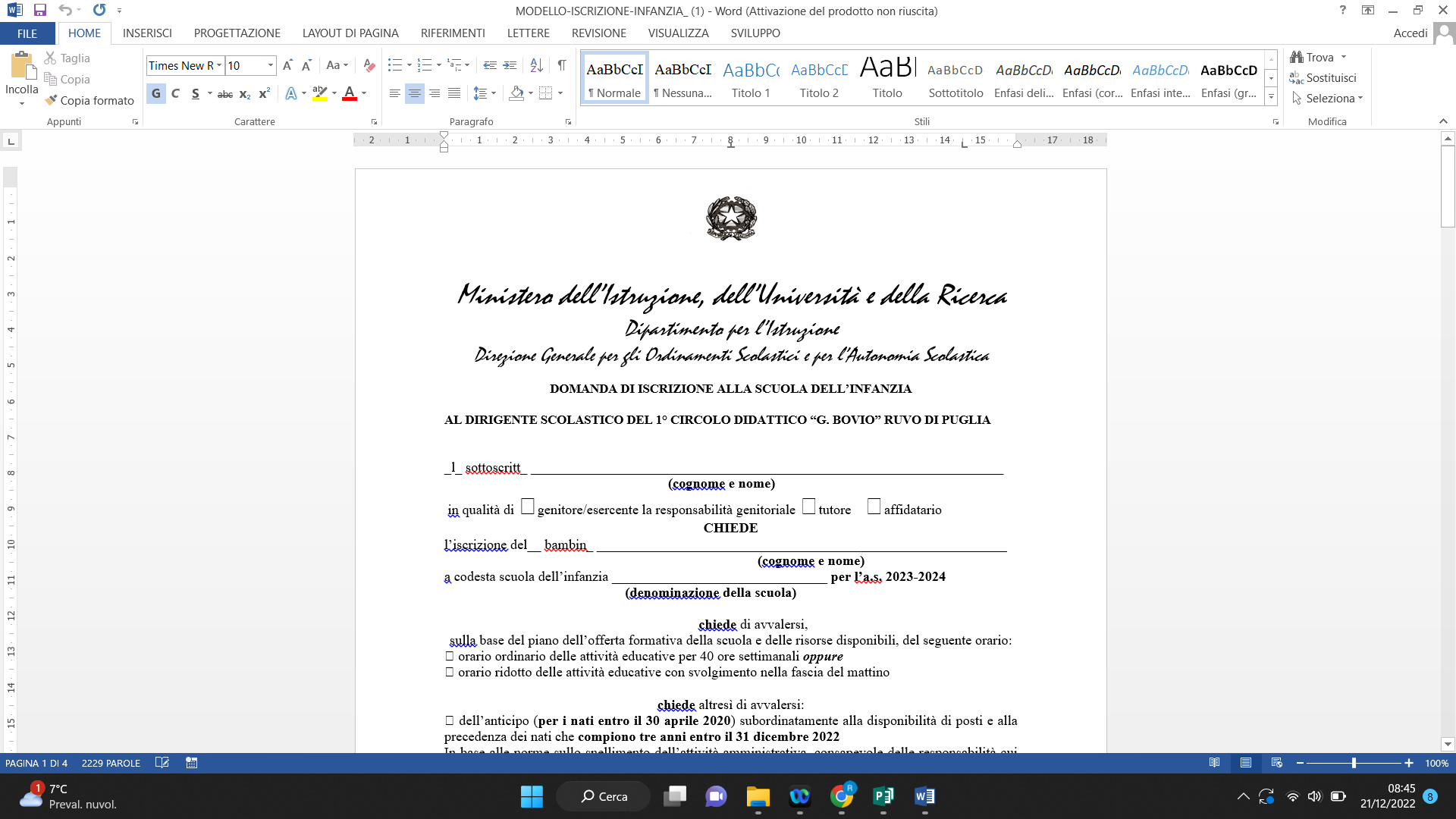 DOMANDA DI ISCRIZIONE ALLA SCUOLA DELL’INFANZIAAL DIRIGENTE SCOLASTICO DEL 1° CIRCOLO DIDATTICO “G. BOVIO” RUVO DI PUGLIA_l_ sottoscritt_ ____________________________________________________________________	(cognome e nome) in qualità di 􀄿genitore/esercente la responsabilità genitoriale 􀄿tutore   􀄿affidatarioCHIEDEl’iscrizione del__ bambin_ ___________________________________________________________(cognome e nome)a codesta scuola dell’infanzia _______________________________ per l’a.s. 2023-2024                                                    (denominazione della scuola)	chiede di avvalersi, sulla base del piano dell’offerta formativa della scuola e delle risorse disponibili, del seguente orario:􀄿 orario ordinario delle attività educative per 40 ore settimanali oppure􀄿 orario ridotto delle attività educative con svolgimento nella fascia del mattinochiede altresì di avvalersi:􀄿 dell’anticipo (per i nati entro il 30 aprile 2021) subordinatamente alla disponibilità di posti e alla precedenza dei nati che compiono tre anni entro il 31 dicembre 2023In base alle norme sullo snellimento dell’attività amministrativa, consapevole delle responsabilità cui va incontro in caso di dichiarazione non corrispondente al vero,dichiara che- _l_ bambin_ ______________________________________________________________________                                          (cognome e nome) 				(codice fiscale)- è nat_ a __________________________________ il ______________________________________- è cittadino 􀄿italiano 􀄿 altro (indicare nazionalità)_________________________________________      - è residente a ___________________________________ (prov. ) ____________________________- Via/piazza _____________________________ n. ____ tel__________________________________- Indirizzo email:___________________________________________________________________- la propria famiglia convivente è composta, oltre al bambino, da:(informazioni da fornire qualora ritenute funzionali per l’organizzazione dei servizi)1. _________________________________ _____________________________ _________________2. _________________________________ _____________________________ _________________3. _________________________________ _____________________________ _________________4. _________________________________ _____________________________ _________________5. _________________________________ _____________________________ _________________                 (cognome e nome)                           (luogo e data di nascita)               (grado di parentela)		- è stato sottoposto alle vaccinazioni obbligatorie (Legge 119/2017) 􀄿 sì 􀄿 noSi allega certificato di vaccinazione      Si allega dichiarazione sostitutiva da perfezionare entro i termini stabiliti dalla legge            Firma di autocertificazione* ________________________________________________ (Legge127 del 1997, d.P.R. 445 del 2000) da sottoscrivere al momento della presentazione della domanda alla scuola* Alla luce delle disposizioni del codice civile in materia di filiazione, la richiesta di iscrizione, rientrando nella responsabilità genitoriale, deve essere sempre condivisa dai genitori. Qualora la domanda sia firmata da un solo genitore, si intende che la scelta dell’istituzione scolastica sia stata condivisa. Il sottoscritto, presa visione dell’informativa resa dalla scuola ai sensi dell’articolo 13 del decreto legislativo n.196 del 2003, dichiara di essere consapevole che la scuola presso la quale il bambino risulta iscritto può utilizzare i dati contenuti nella presente autocertificazione esclusivamente nell’ambito e per i fini istituzionali propri della Pubblica Amministrazione (decreto legislativo 30.6.2003, n. 196 e successive modificazioni, Regolamento (UE)  2016/679).Data                                                                Presa visione* _______________________    _____________________________ _______________________    _____________________________* Alla luce delle disposizioni del codice civile in materia di filiazione, la richiesta di iscrizione, rientrando nella responsabilità genitoriale, deve essere sempre condivisa dai genitori. Qualora la domanda sia firmata da un solo genitore, si intende che la scelta dell’istituzione scolastica sia stata condivisa. ALLEGATO SCHEDA B Modulo per l’esercizio del diritto di scegliere se avvalersi o non avvalersi dell’insegnamento della religione cattolica Alunno _________________________________________________ Premesso che lo Stato assicura l’insegnamento della religione cattolica nelle scuole di ogni ordine e grado in conformità all’Accordo che apporta modifiche al Concordato Lateranense (art. 9.2), il presente modulo costituisce richiesta dell’autorità scolastica in ordine all’esercizio del diritto di scegliere se avvalersi o non avvalersi dell’insegnamento della religione cattolica. La scelta operata all’atto dell’iscrizione ha effetto per l’intero anno scolastico cui si riferisce e per i successivi anni di corso in cui sia prevista l’iscrizione d’ufficio, fermo restando, anche nelle modalità di applicazione, il diritto di scegliere ogni anno se avvalersi o non avvalersi dell’insegnamento della religione cattolica. Scelta di avvalersi dell’insegnamento della religione cattolica        􀀀 Scelta di non avvalersi dell’insegnamento della religione cattolica 􀀀 Data ______________Firma:______________________________________________________  Data______________ Firma ______________________________________________________  * Alla luce delle disposizioni del codice civile in materia di filiazione, la richiesta di iscrizione, rientrando nella responsabilità genitoriale, deve essere sempre condivisa dai genitori. Qualora la domanda sia firmata da un solo genitore, si intende che la scelta dell’istituzione scolastica sia stata condivisa. Data     _____________________Scuola  _____________________                          Sezione________________________Art. 9.2 dell’Accordo, con protocollo addizionale, tra la Repubblica Italiana e la Santa Sede firmato il 18 febbraio 1984, ratificato con la legge 25 marzo 1985, n. 121, che apporta modificazioni al Concordato Lateranense dell’11 febbraio 1929: “La Repubblica Italiana, riconoscendo il valore della cultura religiosa e tenendo conto che i principi del cattolicesimo fanno parte del patrimonio storico del popolo italiano, continuerà ad assicurare, nel quadro delle finalità della scuola, l’insegnamento della religione cattolica nelle scuole pubbliche non universitarie di ogni ordine e grado. Nel rispetto della libertà di coscienza e della responsabilità educativa dei genitori, è garantito a ciascuno il diritto di scegliere se avvalersi o non avvalersi di detto insegnamento. All’atto dell’iscrizione gli studenti o i loro genitori eserciteranno tale diritto, su richiesta dell’autorità scolastica, senza che la loro scelta possa dar luogo ad alcuna forma di discriminazione”.N.B. I dati rilasciati sono utilizzati dalla scuola nel rispetto delle norme sulla privacy, previste dal d.lgs 196 del 2003 e successive modificazioni e dal Regolamento (UE) 2016/679 del Parlamento Europeo e del Consiglio.ALLEGATO SCHEDA CModulo integrativo per le scelte degli alunni che non si avvalgono dell’insegnamento della religione cattolicaAllievo _________________________________________________________________La scelta operata ha effetto per l’intero anno scolastico cui si riferisce.A) ATTIVITÀ DIDATTICHE E FORMATIVE			B) ATTIVITÀ DI STUDIO E/O DI RICERCA INDIVIDUALI CON ASSISTENZA DI PERSONALE DOCENTE						C) LIBERA ATTIVITÀ DI STUDIO E/O DI RICERCA INDIVIDUALI SENZA ASSISTENZA DI PERSONALE DOCENTE (solo per gli studenti degli istituti di istruzione secondaria di secondo grado)							D) NON FREQUENZA DELLA SCUOLA NELLE ORE DI INSEGNAMENTO DELLA RELIGIONE CATTOLICA						(La scelta si esercita contrassegnando la voce che interessa)Firma: __________________________________________________________________Genitore ________________________________________________________________________Firma dello studente e controfirma dei genitori/chi esercita la responsabilità genitoriale/tutore/affidatario, dell’alunno minorenne frequentante un istituto di istruzione secondaria di II grado che abbia effettuato la scelta di cui al punto D).Nel caso di scelta di cui al punto D) ai genitori dello studente della scuola secondaria di primo o secondo grado saranno chieste dall’istituzione scolastica successivamente puntuali indicazioni per iscritto in ordine alla modalità di uscita dalla scuola, secondo quanto stabilito con la c.m. n. 9 del 18 gennaio 1991.Alla luce delle disposizioni del codice civile in materia di filiazione, la scelta, rientrando nella responsabilità genitoriale, deve essere sempre condivisa dai genitori. Qualora sia firmata da un solo genitore, si intende che la scelta sia stata comunque condivisa. Data_________________________________N.B. I dati rilasciati sono utilizzati dalla scuola nel rispetto delle norme sulla privacy, previste dal d. lgs. 196 d.lgs. 2003 e successive modificazioni e dal Regolamento (UE) 2016/679 del Parlamento europeo e del Consiglio.Informativa ai sensi dell’art. 13 del D.Lgs. 196/2003 (Codice della Privacy)L’Istituto Scolastico 1° Circolo Didattico “G. Bovio”, nell’esercizio della sua funzione istituzionale, effettuerà operazioni di trattamento di dati personali degli alunni e dei loro familiari.Ai sensi dell’art. 13 del D.Lgs. 196/2003, si rende noto quanto segue:il trattamento dei dati personali sarà improntato ai principi di liceità, correttezza, pertinenza e necessarietà;i dati saranno utilizzati esclusivamente per lo svolgimento delle funzioni istituzionali; l’Istituto è legittimato al trattamento di dati sensibili e giudiziari nei limiti e secondo le modalità stabilite nel Regolamento Privacy di cui al Decreto del Ministero della Pubblica Istruzione n. 305/2006;le norme del Codice Privacy che legittimano il trattamento dei dati sensibili e giudiziari sono previste agli artt. 68 (applicazione della disciplina in materia di concessione, liquidazione, modifica e revoca di benefici economici, agevolazioni, elargizioni, altri emolumenti e abilitazioni); 73 (supporto al collocamento e avviamento al lavoro); 86 (attività amministrative di rilevante interesse pubblico); 95 (finalità di istruzione e di formazione in ambito scolastico, professionale, superiore o universitario);i dati saranno trattati con e senza l’ausilio di strumenti elettronici, in osservanza delle misure minime di sicurezza dettate dalla vigente normativa;l’Istituto potrà impiegare riprese video-fotografiche degli studenti e dei loro familiari realizzate in occasione di attività didattiche e paradidattiche, per finalità conformi alla sua funzione istituzionale; il conferimento dei dati è indispensabile per consentire all’Istituto di porre in essere tutte le procedure amministrative necessarie per assolvere alla sua funzione istituzionale e che, in mancanza, non potrebbero aver luogo;i dati personali potranno essere comunicati a o venire a conoscenza di:docenti, operatori e dirigenti amministrativi, personale scolastico in genere;organi collegiali dell’Istituto;altre Istituzioni Scolastiche, statali e non statali, per la trasmissione della documentazione attinente la carriera scolastica degli alunni, limitatamente ai dati indispensabili all’erogazione del servizio;Enti Locali per la fornitura dei servizi ex D.Lgs. 112/1998 limitatamente ai dati indispensabili all’erogazione del servizio;gestori pubblici e privati dei servizi di assistenza agli alunni e di supporto all’attività scolastica ai sensi delle leggi regionali sul diritto allo studio limitatamente ai dati indispensabili all’erogazione del servizio;istituti di assicurazione per denuncia di infortuni e per la connessa responsabilità civile;INAIL per la denuncia di infortuni;AUSL ed Enti Locali per il funzionamento del Gruppi di Lavoro di Istituto per l’Handicap e per la predisposizione e verifica del PEI;ad aziende, imprese ed altri soggetti pubblici o privati per tirocini formativi, stages e alternanza scuola-lavoro e, facoltativamente, per attività di rilevante interesse sociale ed economico, limitatamente ai dati indispensabili all’erogazione del servizio;Avvocatura dello Stato per la difesa erariale e consulenza presso gli organi di giustizia;Magistrature ordinarie e amministrativo-contabili e organi di Polizia Giudiziaria per l’esercizio dell’azione di giustizia;liberi professionisti, ai fini di patrocinio o di consulenza, compresi quelli di controparte per le finalità di corrispondenza;a norma dell’art. 96 del D.Lgs. 196/2003, su richiesta dell’interessato, al solo fine di agevolare l’orientamento, la formazione e l’inserimento professionale anche all’estero, l’Istituto Scolastico potrà comunicare o diffondere, anche a privati e per via telematica, i dati relativi agli esiti scolastici, intermedi e finali degli studenti nonché altri dati personali pertinenti rispetto alle predette finali e che non siano dati sensibili e giudiziari;gli interessati potranno: avere la conferma dell’esistenza o meno dei loro dati presso l’Istituto; conoscerne il contenuto e l’origine; verificarne l’esattezza o chiederne l’integrazione o l’aggiornamento oppure la rettificazione; chiedere la cancellazione, la trasformazione in forma anonima o il blocco dei dati trattati in violazione di legge; opporsi, per motivi legittimi, al trattamento nonché, in generale, esercitare tutti i diritti riconosciuti dall’art. 7 del D.Lgs. 196/2003;il Titolare del trattamento è l’Istituto Scolastico, in persona del Dirigente Scolastico pro tempore.Per informazioni e chiarimenti è possibile rivolgersi alla Segreteria dell’Istituto.								             	Firma dei genitori                                                                                                                           ______________________                                                                                                                          ______________________  